ҠАРАР                                                                                                  РЕШЕНИЕСовета  сельского  поселения  Улу-Телякский  сельсовет  муниципального  района  Иглинский  район  Республики  Башкортостан 28 созываО признании  утратившим  силу решение  Совета  сельского  поселения Улу-Телякский  сельсовет муниципального  района Иглинский  район Республики Башкортостан от 16.02.2011 №525 «Об утверждении положений по продаже государственного или муниципального имущества» 	В соответствии с Федеральным  законам от 06 октября 2003 года №131-ФЗ «Об общих принципах организации местного самоуправления в Российской Федерации», Федеральным законом  от 21 декабря 2001 года №178-ФЗ «О приватизации государственного и муниципального имущества», Постановления Правительства  Российской Федерации  от 27 августа 2012 года №860  «Об организации и проведении  продажи государственного  или  муниципального имущества в электронной форме»,в целях приведения нормативного правового акта Совета сельского поселения Улу-Телякский сельсовет муниципального  района Иглинский  район Республики Башкортостан  в соответствие с действующим  федеральным законодательством  и законодательством  Республики Башкортостан, Совет  сельского  поселения  Улу-Телякский  сельсовет  муниципального  района  Иглинский  район  Республики  Башкортостан решил:	1.Признать утратившим силу решение Совета  сельского поселения  Улу-Телякский сельсовет муниципального  района Иглинский  район Республики Башкортостан от 16.02.2011г.№525«Об утверждении положений по продаже государственного или муниципального имущества», а также  следующие  решения Совета  сельского поселения  Улу-Телякский сельсовет муниципального  района Иглинский  район Республики Башкортостан «О внесении  изменений в решение Совета  сельского  поселения Улу-Телякский сельсовет муниципального района  Иглинский  район  Республики Башкортостан от 16.02.2011 г. №525 «Об утверждении  положений  по  продаже государственного  или муниципального имущества»: от 01 ноября 2011 года  №61; от 12 марта 2019  года №101;  от 04 марта 2013 года №211; от 19 декабря 2014 года №406; от 21 декабря 2016 года №156.	2. Настоящее решение обнародовать на официальном стенде Администрации сельского поселения Улу-Телякский сельсовет муниципального района Иглинский район Республики Башкортостан и на официальном сайте   сельского поселения Улу-Телякский  сельсовет муниципального  района Иглинский район  Республики Башкортостан. 	3. Контроль за исполнением настоящего решения возложить на Постоянную комиссию Совета по бюджету, налогам,  вопросам  муниципальной собственности (председатель –Гималтдинова Г.Р.)	Глава сельского поселения 							Р.Р.Чингизов	26 ноября 2021 года	№223БАШҠОРТОСТАН РЕСПУБЛИКАҺЫИГЛИН РАЙОНЫ
МУНИЦИПАЛЬ РАЙОНЫНЫҢ 
ОЛО ТЕЛӘК АУЫЛ СОВЕТЫАУЫЛ  БИЛӘМӘҺЕ  СОВЕТЫ 452425, Оло Теләк  ауылы, Ленин урамы, 14аТел./факс (34795) 2-44-58/2-44-18e-mail: ulu-telyakselsovet@mail.ru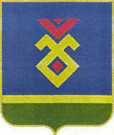 СОВЕТ СЕЛЬСКОГО ПОСЕЛЕНИЯУЛУ-ТЕЛЯКСКИЙ СЕЛЬСОВЕТ   МУНИЦИПАЛЬНОГО РАЙОНА ИГЛИНСКИЙ РАЙОН
РЕСПУБЛИКИ  БАШКОРТОСТАН 452425, с. Улу-Теляк, ул. Ленина, 14аТел./факс (34795) 2-44-58/2-44-18e-mail: ulu-telyakselsovet@mail.ru